22 июня 2012г. В  Саратовской библиотеке №10 прошел час памяти – экскурс в музей «В память о вечно живых», посвященный дню памяти и скорби.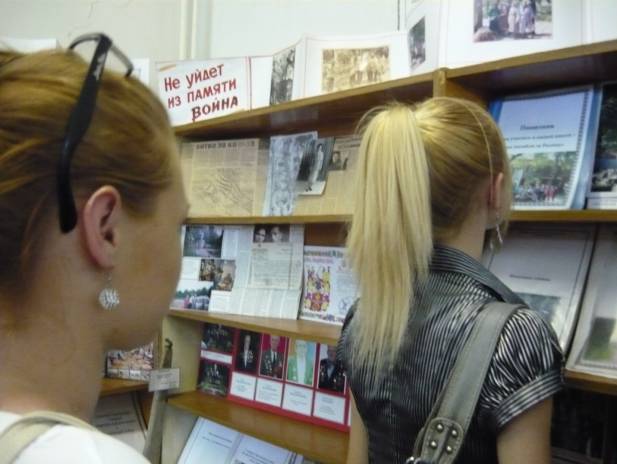 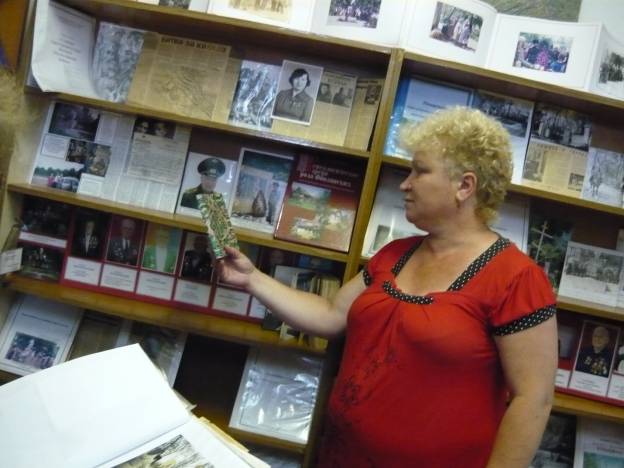 